City of 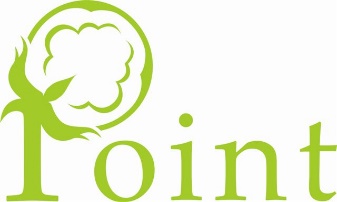 CITY COUNCIL OF POINT, TEXASREGULAR CITY COUNCIL MEETINGThursday September 14th, 2023 – 6:45 pmCity Hall – 320 N. Locust Street, Point, TexasCALL TO ORDERAnnounce presence of a QuorumPledge of AllegianceCITIZENS PARTICIPATIONCONSENT AGENDA PAYMENT OF BILLS DEPARTMENTAL REPORTSGENERAL COUNCIL ITEMSDiscuss and Take necessary Action on following Items1.  Payroll/Scheduling Policy and updated employee handbook to include comp time.2.  Pay for City Secretary – Merit Increase.  3.  Ordinance 156- Adopting the General/Debt Service and Water/Sewer Budgets for fiscal year 2023-2024.4.  Ordinance 157- Adopting the voter approved property tax rate: . .03772144 per/100.5.  Acknowledging achievements of Water/Sewer employees:  Matt Collins has completed testing for his “C” Surface Water Operators License, Noah Cannaday and Gary Besherse have completed testing for their “C” Wastewater Operators License.6.  City of Point Police Dept would like to Auction old equipment no longer used or compatible with new vehicles.7.  Point Voluntary Fire Department would like to ask for a variance to noise ordinance during their Annual Tamale Fest – Amy Hunt8. Re plat for 244 Smith Circle to alleviate land lock on property and access to the road – Liz Baker9.  Re plat for 360 2nd Street- German Garcia Jr.10.  Variance to sq ft house ordinance on Meadowview- Tanner Kearney11.  TCEQ Fine letter for expired Waste Water permits from 2021.  $1400.0012.  Accept Annual Contract from East Texas Council of Governments for 911 Addressing Services for fiscal year 2023/2024- $39913. Accept Annual Budget for Rains County Appraisal District14.  Accept Paystar.com as credit card Company for Municipal Court payments.  Customers will have ability to pay tickets on-line or over the phone.  Fees to the City 35.00 a month to add General Account to our Services for a total of $420.00 a year.  Current company Fitech we are losing approximately 2200.00 a year in credit card fees.  We currently use paystar.com for utility billing and have seen an increase in collections due to the convenience.During the course of the meeting covered by this notice, should the Council determine that a closed or executive meeting or session of the Council be required, than such closed or executive meeting or session as authorized by Section 551.071 through 551.076 of the Texas Government code shall be held by the council at the date, hour, and place given in this notice, or shortly there after.  Sections (551.073-Perspective Gifts); (551.074-Personnel Matters); (551.075 -Conference relating to Investments); (551.076 – Security Devices).ADJOURNMENTI, the undersigned authority, do hereby certify that the above NOTICE OF MEETING of the governing body of the above named City, Point, as a true and correct copy of said NOTICE, on the bulletin board, in the City Hall of said City, POINT, TEXAS, a place convenient and readily accessible to the general public at all times, and said NOTICE was posted on August 11, 2023 at or before 5:00pm and remained posted preceding the scheduled time of said Meeting._________________________________________Dustin Briggs, Mayor Pro-Tem________________________________________Heather Rollins, City Secretary